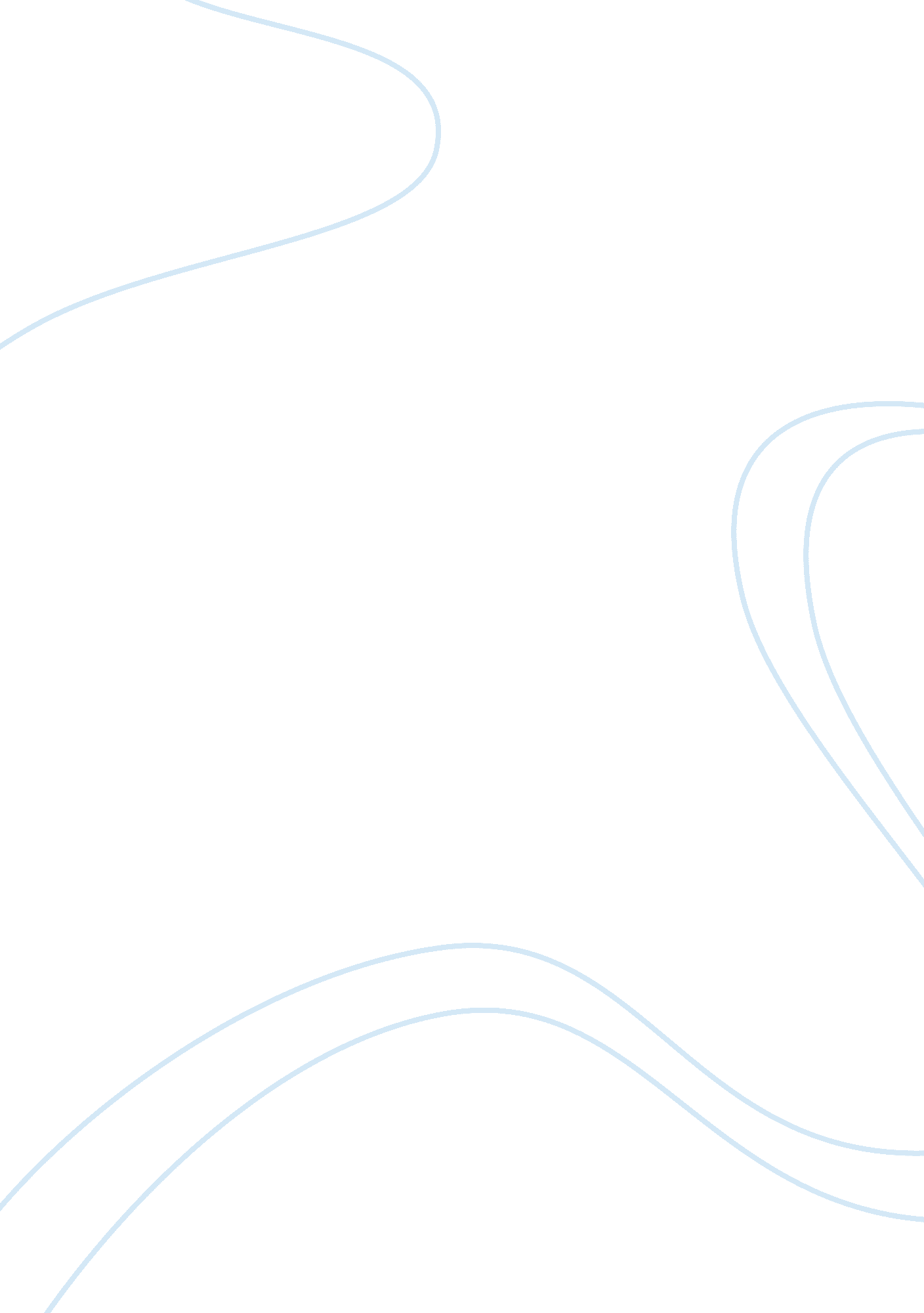 The clinging friend: overly dependent essay exampleLife, Friendship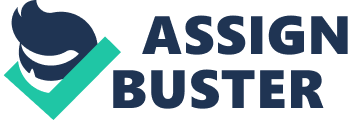 \n[toc title="Table of Contents"]\n \n \t Organization \n \t The Clinging Friend: Need for Emotional Support \n \t Conclusion \n \n[/toc]\n \n Organization Introduction 
A good friend is like a full-time emotional and moral support system, but a clinging friend is like a full-time job. In this definition essay, the concept of a clinging friend would be defined in detail. To define a clinging friend, we first need to define the term “ clinging”. In dictionary terms, clinging refers to to a being overly dependent on somebody for emotional support. Thus, a person who clings is the one who depend upon someone else for emotional and moral support, a bit too much. The term is also used by people for whom an overly dependent friend or relative is unwelcome. The first part of the definition of clinging friend states that he/she is an individual who is overly dependent upon someone else. Such “ clinging friends” not only monopolize another person’s time, they also limit the other person’s ability to be and show his/her best, because how and with who they spend their time becomes limited. This overdependence of the clinging friend creates a physically and emotionally taxing situation where his/her happiness takes precedence over the happiness of the other individual. The Clinging Friend: Need for Emotional Support It cannot be said that a clinging friend is necessarily a bad influence, however it is an unwelcome burden for most people. A clinging friend is one who promises to keep one company all the time, which in turn means that he/she constantly need that emotional support. So, being friends with a “ clinging friend” is not only emotionally draining, it is similar to a full-time, hands-on job. The friendship with a clinging friend is neither honest nor pleasant, and it also not a healthy relationship. Conclusion In conclusion, it can be said that a clinging behavior result from various reasons like possessiveness, but the primary reason behind such attitude is over dependency and need for emotional support. Friendship is a relation which needs equal give and take of support from both sides. If one person keeps on demanding emotional support without returning any, the friendship becomes a burden and a negative influence 